 Umhvørvis- og vinnumálaráðið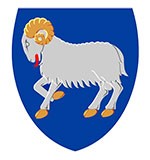 Uppskot tilKunngerð um broyting í kunngerð um yvirvøku og tálming av lúsum á alifiski (lúsakunngerðin)(nýggj bólking av lúsaklippum, áløgd eyka klipp, nágreinan av eftirlitsheimildum)§ 1Í kunngerð nr. 75 frá 28. juni frá 2016 um yvirvøku og tálming av lúsum á alifiski, sum seinast broytt við kunngerð nr. 93 frá 3. juni 2021, verða gjørdar hesar broytingar:Aftaná § 10 verður sett:
“§ 10 a. Heilsufrøðiliga starvsstovan hevur eftirlit við og tekur avgerðir fyri at fremja ásetingarnar í kunngerðini og kann undir hesum áseta forboð og boð.”§ 11 verður orðað soleiðis:
”§ 11. Avgerð, tikin av Heilsufrøðiligu starvsstovuni sbrt. hesi kunngerð, kann kærast til Vinnukærunevndina.”§ 12 verður orðað soleiðis:
”§ 12. Um ikki harðari revsing kann áleggjast eftir aðrari lóggávu, verður við sekt revsaður tann, sum brýtur ásetingarnar í hesi kunngerð ella ikki fylgir boðum ella forboðum sett við hesi kunngerð sbrt. løgtingslóg um djórasjúkur.”Í skjali 1 í fyrsta reglubrotið verður ”landsdjóralæknin” broytt til:
”Heilsufrøðiliga starvsstovan”Í skjali 1, aftaná fimta reglubrot, verður sum nýtt reglubrot sett:
”Alibrúk, sum vera áløgd at slakta fiskin sambært § 7, stk. 2, verða áløgd 2 eyka klipp.”Í skjali 1, verður ”Bólkur 1 Alistøðir við færri enn 8 klippum. ” broytt til:
”Bólkur 1 Alistøðir við færri enn 5 klippum.”Í skjali 1, verður ”Bólkur 2 Alistøðir við 8 klippum ella fleiri, men færri enn 16 klippum.” broytt til:
”Bólkur 2 Alistøðir við 5 klippum, men færri enn 9 klippum.”Í skjali 1, verður ”Bólkur 3 Alistøðir við 16 klippum ella fleiri.” verður broytt til:
”Bólkur 3 Alistøðir við 9 klippum ella fleiri.”Í skjali 1, aftaná seinasta reglubrot, verður sett: ”Dømi, tá markvirðið er 1,0 vaksin kvennlús:Dømi, tá markvirðið er 0,5 vaksin kvennlús:”             § 2Henda kunngerð kemur í gildi 1. november 2022.Umhvørvis- og vinnumálaráðið, 6. juli 2022Magnus RasmussenlandsstýrismaðurDagfesting: 6. juli 2022Mál nr.:22/10614-2Málsviðgjørt:PEEMiðaltal av vaksnum kvennlús:Tal av klippum:0-0,9901,00-1,9912,00-2,9923,00-3,9934,00-4,994o.s.fr.Miðaltal av vaksnum kvennlýs:Tal av klippum:0-0,4900,50-0,9911,00-1,4921,50-1,9932,00-2,4942,50-2,995o.s.fr.